Liebe Schülerinnen und Schüler!Dies ist das Hilfeheft zur Station Jakobsstab & Co. – Teil 3. Ihr könnt es nutzen, wenn ihr bei einer Aufgabe Schwierigkeiten habt.Falls es mehrere Hinweise zu einer Aufgabe gibt, dann könnt ihr dies am Pfeil  erkennen. Benutzt bitte immer nur so viele Hilfestellungen, wie ihr benötigt, um selbst weiterzukommen.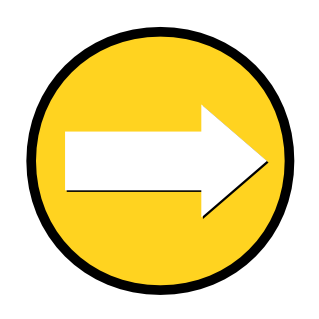 Viel Erfolg!Das Mathematik-Labor-TeamInhaltsverzeichnisHilfe zu 	SeiteAufgabenteil 1.3	3Aufgabenteil 1.7	5Aufgabenteil 2.1	9Aufgabenteil 2.2	11Aufgabenteil 2.5	13Aufgabenteil 3.1	15Aufgabenteil 3.3	19Aufgabenteil 1.7Wird bei einer Punktspiegelung die Seitenlänge des Dreiecks verändert? Was bedeutet das für die Gültigkeit der Strahlensätze?Aufgabenteil 2.1 Weitere Hilfestellungen könnt ihr mit den Hilfebuttons in der Simulation einsehen.Aufgabenteil 2.2 Denkt hierbei an den 2. Strahlensatz.Aufgabenteil 2.5 Ihr könnt den Augenabstand, die Gebäudebreite sowie den Abstand zwischen Daumen und Nase messen. Aufgabenteil 3.1 Fertigt zunächst eine Skizze der beschriebenen Situation an (nicht maßstabsgetreu) und versucht dann mit deren Hilfe eine Formel zur Berechnung herzuleiten.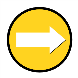 Aufgabenteil 3.1Beachtet bei der Berechnung die unterschiedlichen Längeneinheiten.Aufgabenteil 3.3Die Länge der Höhe  wird für die Lösung der Aufgabe nicht benötigt.Aufgabenteil 3.3Wenn die Verhältnisgleichung richtig aufgestellt wurde, kann die Höhe  aus der Gleichung gekürzt werden.Mathematik-Labor "Mathe ist mehr"RPTU Kaiserslautern-LandauInstitut für MathematikDidaktik der Mathematik (Sekundarstufen)Fortstraße 776829 Landauhttps://mathe-labor.deZusammengestellt von: Überarbeitet von:Katja BurckgardBetreut von:Variante Veröffentlicht am:Station„“Teil Hilfeheft